РЕШЕНИЕ«25» июля 2012 г.                                                                                  № 58/479 г. ТулунО количестве подписей избирателей, представляемых для регистрации кандидатов на должность глав сельских поселений Тулунского муниципального района на выборах 14 октября 2012 годаНа основании пункта 1 статьи 37 Федерального закона «Об основных гарантиях избирательных прав и права на участие в референдуме граждан Российской Федерации, части 9 статьи 58 Закона Иркутской области «О муниципальных выборах в Иркутской области», постановлений Избирательной комиссии Иркутской области от 19 апреля 2007 г. «О возложении полномочий избирательных комиссий муниципальных образований, расположенных на территории Тулунского муниципального района на Тулунскую районную территориальную избирательную комиссию», с учетом общего числа избирателей, зарегистрированных на территориях сельских поселений, Тулунская районная территориальная избирательная комиссия РЕШИЛА:Определить, что количество подписей избирателей, которое необходимо для регистрации кандидатов на должность глав сельских поселений Тулунского муниципального района составляет 0,5% процента от общего числа избирателей, зарегистрированных на территории соответствующего сельского поселения, но не может быть менее 10 (десяти) подписей избирателей.Максимальное количество подписей избирателей, представляемых для регистрации кандидатов на должность глав сельских поселений Тулунского муниципального района составляет 14 подписей.Опубликовать настоящее решение в газете «Наша жизнь в Присаянском крае». Разместить настоящее решение в разделе Тулунской районной территориальной избирательной комиссии официального интернет-сайта Администрации муниципального образования «Тулунский район».Председатель                                                         Л.В. Беляевская   Секретарь                                                               Т.А. Шагаева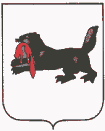 ИРКУТСКАЯ  ОБЛАСТЬТУЛУНСКАЯ РАЙОННАЯТЕРРИТОРИАЛЬНАЯ ИЗБИРАТЕЛЬНАЯ КОМИССИЯ                                     665268, Г. Тулун, ул. Ленина, 75, тел. /факс 2-24-04